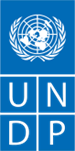 УСЛОВИЯпроведения республиканского конкурса видеороликов, посвященных вопросам изменения климата и чистой энергии «Климат меняется, пора и нам!»ОБЩИЕ ПОЛОЖЕНИЯ.Условия проведения республиканского конкурса видеороликов, посвященных вопросам изменения климата и чистой энергии «Климат меняется, пора и нам!» (далее – конкурс) определяют цель, задачи, общий порядок проведения конкурса и требования к участникам.Конкурс проводится в рамках проекта «Климатическое образование в целях продвижения ЦУР и продвижения климатической повестки (Климатическая шкатулка)», финансируемого Правительством Российской Федерации и реализуемого Программой развития ООН в Беларуси».2. ЦЕЛЬ И ЗАДАЧИ КОНКУРСА.ЦЕЛЬ: формирование экологической культуры учащихся, воспитание бережного отношения к природным ресурсам.ЗАДАЧИ:приобщение детей и молодежи к изучению изменения климата в своем регионе;ознакомление с понятием и видами чистой энергии;побуждение к сокращению выбросов парниковых газов в быту, через популяризацию личных экопривычек; развитие творческих способностей учащихся.3. ОРГАНИЗАТОРЫ КОНКУРСА.Программа развития ООН в Беларуси (далее – ПРООН);учреждение образования «Республиканский центр экологии и краеведения» (далее – Республиканский центр);4. УЧАСТНИКИ КОНКУРСА.Участниками конкурса являются учащиеся в возрасте 7-17 лет, осваивающие содержание образовательной программы дополнительного образования детей и молодежи, являющиеся учащимися учреждений общего среднего образования, а также учащиеся, осваивающие содержание образовательной программы общего среднего образования как индивидуально, так и коллективно.5. СРОКИ ПРОВЕДЕНИЯ КОНКУРСА И ПОРЯДОК ПОДАЧИ ЗАЯВОК.Прием видеороликов на конкурс осуществляется до 30 апреля 2024 года.Подведение итогов конкурса состоится в период со 2 по 17 мая 2024 года. Организатор имеет право продлить срок рассмотрения заявок в зависимости от количества поступивших работ. Награждение победителей соcтоится до 5 июня 2024 года.Заявки на участие подаются через Google форму-заявку по ссылке: https://forms.gle/bFb7sxRYRJ7bywzo6.  Форма-заявка включает следующие данные, обязательные для заполнения: ФИО участника, название учреждения образования согласно Уставу, класс, номер телефона для обратной связи, название видеоролика, номинация, возрастная категория, ссылка на видеоролик.Видеоролик должен быть загружен на видео хостинг YouTube. Доступ к видеоролику должен быть открытым и не ограниченным во времени. При размещении видеоролика обязательно указать хэштег  #climateboxbelarus.Видеоролики, поступившие не через Google-форму и/или с нарушением требований Положения, к участию в конкурсе не принимаются.Указывая личные контактные данные в форме-заявке, участник дает согласие на их обработку и хранение у организатора, использование для целей конкурса и проекта. Организатор не передает личные данные третьим лицам.6. НОМИНАЦИИ КОНКУРСНЫХ РАБОТ И ТРЕБОВАНИЯ К ИХ ОФОРМЛЕНИЮ.	На конкурс представляются видеоролики различных жанров, а также видеоролики, выполненные в стиле репортажа, Minecraft-видео, анимации, компьютерной графики; видео на основе чтения тематического стихотворения собственного сочинения.Конкурс проводится по трем номинациям: «Изменение климата в регионе», «Использование чистой энергии», «Личные экопривычки для сокращения выбросов парниковых газов в быту (уменьшение углеродного следа)».В видеоролике могут быть использованы фотографии, рисунки в любой технике исполнения, слайд-шоу, но не более 50% продолжительности всего видеоролика. Допускается музыкальное сопровождение и закадровая озвучка.Работа может быть создана любыми доступными техническими средствами (мобильный телефон, планшет, видеокамера и т.д.).Продолжительность видеоролика – не более 2 минут.Формат воспроизведения MP4, MPEG, MOV, WMV. Ориентация горизонтальная либо вертикальная. Оптимальное рекомендуемое разрешение – 1920х1080 (FullHD, 1080p), но не менее 720х576.В номинациях конкурса работы рассматриваются в трех возрастных категориях: 7-9 лет; 10-13 лет;14-17 лет.Каждый участник может представить на конкурс не более одного видеоролика в каждой номинации конкурса. 7. КРИТЕРИИ ОЦЕНКИ РАБОТСоответствие работы тематике конкурса;информативность;креативность (оригинальность сценария);глубина эмоционального и эстетического воздействия.Содержание видеороликов не должно противоречить законодательству Республики Беларусь. На конкурс не принимаются видеоролики, оскорбляющие достоинство и чувства других людей.Ответственность за соблюдение авторских прав работы, участвующей в конкурсе, несет участник.Участвуя в конкурсе, участник автоматически дает право организатору на использование представленного материала (размещение в сети Интернет, социальных сетях, отчетных мероприятиях проекта).8. ПОДВЕДЕНИЕ ИТОГОВ КОНКУРСА, НАГРАЖДЕНИЕ.Для подведения итогов конкурса создается жюри, в состав которого войдут представители Министерства природных ресурсов и охраны окружающей среды Республики Беларусь, ПРООН, Республиканского центра. Жюри конкурса проводит экспертную оценку работ, определяет победителей, представляет протоколы на утверждение организатору. Победители и призеры конкурса награждаются дипломами организатора конкурса, сувенирами и поощрительными призами от проекта. Устанавливается следующее количество призовых мест:I место – одно в каждой возрастной категории каждой номинации;II место – одно в каждой возрастной категории каждой номинации;III место – одно в каждой возрастной категории каждой номинации.Информация о результатах конкурса и протокол будут размещены на сайте Республиканского центра rcek.by.Консультации по вопросам проведения и участия в конкурсе осуществляются по тел. +375293115119 Галина Верешня, консультант проекта ПРООН.9. ФИНАНСИРОВАНИЕ.Финансирование конкурса осуществляется в рамках проекта «Климатическое образование в целях продвижения ЦУР и продвижения климатической повестки (Климатическая шкатулка)», финансируемого Правительством Российской Федерации и реализуемого Программой развития ООН в Беларуси».